SMLOUVA O SPOLUPRÁCI A ÚČASTI NA ŘEŠENÍ PROJEKTU č. UO/04/001/2022č. sml. VUT 009886/2021/00s názvem „Ochrana letectví před nízkoenergetickými lasery“Vysoké učení technické v Brně, Fakulta informačních technologiíse sídlem Božetěchova 1, 612 66 BrnoIČO: 00216305DIČ: CZ 0216305bankovní spojení: Komerční banka, a.s., pobočka Brno-město č. ú. 28-8684040287/0100zastoupená prof. RNDr. Ing. Petrem Štěpánkem, CSc., dr.h.c., rektorem(dále jen „hlavní příjemce“), na straně jednéaČeská republika-Ministerstvo obranyUniverzita obrany jakožto organizační jednotka org. složky státu Ministerstva obrany, státní vysoká škola zřízená zákonem č. 214/2004 Sb., o zřízení Univerzity obranyse sídlem Kounicova 156/65, 662 10 Brno, IČO: 60162694,DIČ: CZ60162694,bankovní spojení: Česká národní banka, č. účtu 404881/0710 - výdajový účet, 19- 2603881/0710 - příjmový účetzastoupená brig. gen. prof. RNDr. Zuzanou Kročovou, Ph.D., rektorkou univerzity(dále jen „další účastník 1“), na straně druhé,aČeské vysoké učení technické v Prazese sídlem Jugoslávských partyzánů 1580/6, Praha 6, 16000IČO: 68407700 DIČ: CZ68407700Řešitelské pracoviště: Ústav letecké dopravy, ČVUT Fakulta dopravníbankovní spojení: Komerční banka, a.s., Spálená 51, Praha 1, č. ú. 19-3322370227/0100 zastoupená doc. RNDr. Vojtěchem Petráčkem, CSc., rektorem(dále jen „další účastník 2“), na straně třetí,dále společně jen „smluvní strany“uzavírají na základě ustanovení § 1746 odst. 2 zákona č. 89/2012 Sb., občanského zákoníku, ve znění pozdějších předpisů (občanský zákoník) tuto smlouvu o účasti na řešení projektu (dále jen „smlouva“):Článek IPředmět a účel smlouvyPředmětem této smlouvy je stanovení podmínek  spolupráce  smluvních stran, jejich práv a povinností, podmínky a formy poskytnutí podpory od Technologické agentury České republiky (dále jen „poskytovatel“) v rámci 3. veřejné soutěže programu DOPRAVA 2020+, programu na podporu aplikovaného výzkumu, experimentálního vývoje a inovací v oblasti dopravy, za účelem jejího využití na dosažení deklarovaných výsledků a cílů projektu s názvem: „Ochrana letectví před nízkoenergetickými lasery “ identifikačním číslem CK03000036 (dále jen „projekt“), jakož i stanovení práv a povinností smluvních stran k majetku nutnému k řešení projektu a nabytého smluvními stranami a stanovení zásad pro využití výsledků projektu.Účelem této smlouvy je vytvoření vhodných podmínek pro spolupráci smluvních stran při společném řešení projektu, dosažení požadovaných výsledků projektu, čerpání poskytnuté podpory a další využití a rozvoj výsledků stanovených v projektu.Článek IIČestná prohlášeníSmluvní strany tímto čestně prohlašují, že jsou bez dalšího oprávněny k uzavření této smlouvy a že tuto smlouvu uzavírají osoby oprávněné jednat za každou ze smluvních stran.Smluvní strany tímto čestně prohlašují, že vzájemnými ujednáními v této smlouvě neporušují zákaz nepřímé státní podpory dle Rámce EU pro státní podporu VaVal (2014/C 198/01, dále jen „Rámec EU“).Smluvní strany tímto čestně prohlašují, že v době podpisu této smlouvy vzájemně neevidují žádné vzájemné pohledávky v souvislosti s dosavadními přípravnými aktivitami, zejména s přípravou návrhu projektu.Článek IIIProjekt a jeho řízení, řešitelský týmProjekt je řešen na základě návrhu projektu, který v součinnosti zpracovaly smluvní strany a který předložil hlavní příjemce poskytovateli v rámci veřejné soutěže vyhlášené dne14. dubna 2021.Primárním cílem projektu je navrhnout strukturu technického vybavení s přidruženou algoritmickou základnou a experimentálně ověřit možnosti využití optoelektronického systému detekce a lokalizace nízkovýkonových laserových zdrojů, které ohrožují bezpečnost letecké dopravy. Zařízení bude vytvořeno na míru pro aplikačního garanta (Policie ČR). Dalším cílem je ověření možnosti využití tohoto systému pro odhalování UAS tak, aby mohl být zapojen do současné infrastruktury ATM. Takový systém může být umístěn v okolí libovolného letiště a bude pokrývat nejen vlastní VPD ale i oblast příletových a odletových cest SID a STAR, kde jsou letadla nejvíce zranitelná, což bude zpracováno jako rozšíření další funkcionality systému.Projekt má pomoci naplnit tyto specifické cíle programu:bezpečná a odolná doprava a dopravní infrastruktura;ochrana měkkých cílů v dopravě v základních principech, kategoriícha systémových krocích nezbytných pro jejich zodolnění.Poskytovatel v souvislosti s podaným návrhem projektu a v souladu s výsledkem veřejné soutěže vydá ve prospěch hlavního příjemce rozhodnutí o poskytnutí účelové podpory na řešení projektu výzkumu, vývoje a inovací (dále jen „rozhodnutí o poskytnutí podpory“) a uzavře s dalším účastníkem smlouvu o poskytnutí účelové podpory na řešení projektu výzkumu, vývoje a inovací (dále jen „smlouva o poskytnutí podpory“).Řešení projektu je rozloženo na období od 1. 1. 2022 do 31. 12. 2025.V případě, že o smlouva o poskytnutí podpory nebo rozhodnutí o poskytnutí podpory nabude účinnosti více než 60 dnů přede dnem zahájení řešení projektu, je dnem zahájení projektu 60. den od nabytí právní moci rozhodnutí/účinnosti smlouvy. V případě, žeo smlouva o poskytnutí podpory nebo rozhodnutí o poskytnutí podpory nabude účinnosti po 1. lednu 2022, je dnem zahájení projektu den nabytí účinnosti smlouvy o poskytnutí podpory nebo nabytí právní moci rozhodnutí o poskytnutí podpory.Hlavní příjemce plní funkci koordinátora projektu a zajišťuje administrativní spolupráci  s poskytovatelem.Smluvní strany za účelem  řešení  projektu  sestavily  řešitelský tým,  který tvoří  osoby  v pracovním, služebním nebo jiném obdobném poměru k hlavnímu příjemci nebo kterémukoli dalšímu účastníkovi. Osobou odpovědnou za řešení a odbornou úroveň projektu:na straně hlavního příjemce: XXXX;na straně dalšího účastníka 1: XXXX;na straně dalšího účastníka 2: XXXX.Smluvní strana je oprávněna kdykoliv navrhnout změnu člena řešitelského týmu. Smluvní strana je povinna navrhnout změnu člena řešitelského týmu, jakmile členu řešitelského týmu, který byl k této smluvní straně v pracovním, služebním poměru nebo jiném obdobném poměru, tento poměr skončí.Změny v personálním složení řešitelského týmu jsou si smluvní strany bez zbytečného odkladu vzájemně písemně oznámit. Tato změna v personálním složení nabývá účinností dnem doručení oznámení o změně ostatním smluvním stranám. Hlavní příjemce vede evidenci změn ve složení řešitelského týmu.Článek IVHodnocení projektuZa účelem ověření a vyhodnocení postupu dalších účastníků na projektu jsou další účastníci povinni předložit hlavnímu příjemci:průběžné zprávy,mimořádné právy,závěrečnou zprávu,zprávu o implementaci výsledků projektu,výkazy uznaných nákladů projektu,další zprávy, pokud tak stanoví hlavní příjemce.Průběžnou zprávou se rozumí zpráva o postupu řešení části projektu dalším účastníkem nebo případných odchylkách v obsahu řešení části projektu a zpráva o dosažených výsledcích za uplynulé období. Průběžné zprávy je další účastník povinen předkládat hlavnímu příjemci vždy nejpozději do 20. prosince příslušného kalendářního roku. Hlavní příjemce je oprávněn vyžádat si průběžnou zprávu i mimo termín uvedený ve větě první; v takovém případě je další účastník povinen předložit průběžnou zprávu nejpozději do  30 kalendářních dnů ode dne, kdy byla písemná žádost hlavního příjemce o vypracování a zaslání průběžné zprávy dalšímu účastníku doručena.Mimořádnou zprávou se rozumí zpráva na základě písemné žádosti poskytovatele nebo zpráva o dosažení dílčích cílů projektu, tj. zpráva o jednotlivých výsledcích, u nichž byly zahájeny kroky k zajištění právní ochrany nebo jejich publikování, nebo které budou jako vlastnické informace předmětem komerčního využití. Mimořádnou zprávu je další účastník povinen předložit hlavnímu příjemci do 30 kalendářních dnů ode dne, kdy byla písemnážádost hlavního příjemce o vypracování a zaslání mimořádné zprávy dalšímu účastníku doručena.Závěrečnou zprávou se rozumí zpráva o všech pracích, cílech, výsledcích a závěrech vyplývajících ze spolupráce na řešení části projektu, se shrnutím všech poznatků z těchto úkonů vyplývajících, a to v takové formě, aby poskytla třetím osobám natolik dostatečnou informaci o výsledcích, že mohou požádat o licenci na poznatky nebo o jiné oprávnění využívat poznatky a jiné výsledky vyplývající ze spolupráce na řešení části projektu. Jako součást závěrečné zprávy je další účastník povinen hlavnímu příjemci předložit podklady o celkových vynaložených způsobilých nákladech projektu. Závěrečná zpráva musí zahrnovat celé období řešení části projektu a musí být dalším účastníkem předložena hlavnímu  příjemci  do  30  kalendářních  dnů  po  ukončení  řešení  části  projektu,  a  to  i v případě předčasného ukončení projektu.Výkazy způsobilých nákladů projektu se rozumí výkazy, které zachycují a prokazují čerpání způsobilých nákladů dalším účastníkem v souladu se schváleným návrhem projektu a touto smlouvou. Výkazy způsobilých nákladů je další účastník povinen předkládat společně s každou průběžnou zprávou, a to v termínech stanovených pro odevzdání průběžné zprávy, stanoví-li tak ve výzvě o předložení hlavní příjemce.Zprávy uvedené v odstavci 1 je další účastník povinen předkládat hlavnímu příjemci ve dvojím písemném vyhotovení a v jednom elektronickém vyhotovení ve formátu určeném hlavním příjemcem, přičemž další účastník je povinen respektovat pokyny hlavního příjemce týkající se obsahu, struktury zpráv a lhůt pro jejich odevzdání, a předkládat zprávy v takové vhodné formě, aby tyto zprávy mohly být hlavním příjemcem nebo poskytovatelem publikovány.Článek VDalší práva a povinnosti smluvních stranSmluvní strany jsou za účelem naplnění předmětu této smlouvy povinny:spolupracovat na stanovených úkolech podle harmonogramu projektu s následným rozdělením odpovědnosti v souladu s projektem,vyvinout veškeré nezbytné úsilí, aby byl naplněn účel, cíl a výsledek projektu; nedosažení účelu, cíle a výsledku projektu lze odůvodnit pouze v případě nastání okolností obecně uznávaných a definovaných jako vyšší moc,vzájemně si poskytovat veškeré informace nutné pro vykonávání činností podle tétosmlouvy, informace o činnostech při řešení projektu a o výsledcích řešení projektu,umožnit využívání předmětů průmyslového vlastnictví, které jsou v jejich vlastnictví, druhé smluvní straně, je-li to potřebné pro řešení projektu,postupovat při řešení projektu v souladu s touto smlouvou, rozhodnutím o poskytnutí podpory a všeobecnými podmínkami,jednat způsobem, který neohrožuje řešení projektu, naplnění účelu této smlouvya oprávněné zájmy smluvních stran,respektovat oprávněná očekávání ostatních smluvních stran,řádně dokončit a finančně uzavřít projekt ve stanoveném termínu, včetně finančního vypořádání,archivovat dokumenty související s projektem po dobu nejméně 10 let od ukončení projektu včetně jeho implementace a ukončení doby trvání této smlouvy.Smluvní strany jsou povinny se navzájem informovat o veškerých změnách týkajících se projektu, dále o případné neschopnosti plnit řádně a včas své povinnosti vyplývající z této smlouvy a o všech významných změnách svého majetkového postavení, jakými jsou zejména vznik, sloučení, splynutí či rozdělení společnosti, změna právní formy, snížení základního kapitálu, vstup do likvidace, prohlášení konkursu na majetek, zánik příslušnéhooprávnění k činnosti apod., a to nejpozději do 4 kalendářních dnů ode dne, kdy se o dané změně dozvěděly. Smluvní strany jsou dále povinny kdykoliv prokázat, že jsou stále způsobilé k řešení projektu.Každá ze smluvních stran odpovídá za tu část projektu, na jejímž řešení se podílí podle této smlouvy, projektu, který je přílohou č. 1 k této smlouvě, a parametrů řešení projektu, které jsou přílohou č. 2 k této smlouvě.Další účastníci se zavazují vrátit poskytovateli veškerou poskytnutou podporu včetně majetkového prospěchu získaného v souvislosti s jejím použitím, a to do 30 dnů ode dne, kdy oznámí, nebo kdy měli oznámit hlavnímu příjemci podle odstavce 2, že nastaly skutečnosti, na jejichž základě další účastníci nebudou moci nadále plnit své povinnosti vyplývající pro ně z této smlouvy.Další  účastníci  se  zavazují  dodržovat  veškeré  povinnosti  hlavního  příjemce,  jakož   i povinnosti dalšího účastníka, které vyplývají z ustanovení rozhodnutí o poskytnutí podpory  a   smlouvy   o   poskytnutí   podpory  a z ustanovení   zadávací   dokumentace, s výjimkou těch ustanovení, z jejichž podstaty vyplývá, že se nemohou vztahovat na dalšího účastníka. Tyto povinnosti jsou další účastníci povinni plnit jak vůči hlavnímu příjemci, tak vůči poskytovateli.Další účastníci se zavazují umožnit poskytovateli a hlavnímu příjemci či jim pověřeným osobám provádět komplexní kontrolu jak výsledků řešení projektu, tak i účetní evidence a použití poskytnuté podpory, a to kdykoli v průběhu řešení projektu jakož i po dobu deseti let od ukončení projektu; tímto ujednáním nejsou dotčena ani omezena práva kontrolních a finančních orgánů státní správy České republiky.Další účastníci se zavazují jednat tak, aby umožnili hlavnímu příjemci plnit jeho závazky vyplývající z právních předpisů, které se týkají poskytnuté podpory, a ze smlouvyo poskytnutí podpory.Další účastníci jsou odpovědní hlavnímu příjemci za řešení svých částí projektu a za hospodaření s přidělenou částí podpory v plném rozsahu.Smluvní strany berou na vědomí, že v případě, že v rámci projektu má být proveden výzkum na lidských subjektech nebo bude pracováno se zvířaty, je další účastník 1 povinen požádat o vydání kladného stanoviska s takovým projektem Etickou komisi Univerzity obrany, případně si podat žádost o vydání takového stanoviska a potvrzení o zahájení projednání jeho žádosti. Další účastník 1 se zavazuje splnit svou povinnost bez zbytečného odkladu ode dne schválení projektu všemi smluvními stranami, hlavní příjemce a další účastník 2 se zavazují poskytnout dalšímu účastníkovi 1 veškerou součinnost.Článek VIFinanční závazkyCelková plánovaná částka podpory na projekt za celou dobu řešení činí 19 032 198 KčZ této částky podíl:hlavního příjemce činí 11 991 646 Kč, což představuje 63,01 % celkové podpory,dalšího účastníka 1 činí 4 721 952 Kč, což představuje 24,81 % celkové podpory,dalšího účastníka 2 činí 2 318 600 Kč, což představuje 12,18 % celkové podpory.Podpora není předmětem daně z přidané hodnoty.Každá smluvní strana je oprávněna čerpat část podpory jí určenou podle parametrů řešení projektu, které jsou uvedeny ve schváleném návrhu projektu.Hlavnímu příjemci převede podporu poskytovatel na základě smlouvy o poskytnutí podpory bezhotovostním převodem na účet uvedený v záhlaví této smlouvy. Dalšímu účastníkovi 1 převede poskytovatel podporu prostřednictvím rozpočtového opatření zvlášť na základě rozhodnutí o poskytnutí podpory. Dalšímu účastníkovi 2 převede podporu hlavní příjemce na základě smlouvy o poskytnutí podpory bezhotovostním převodem naúčet uvedený v záhlaví této smlouvy. Smluvní strany jsou se skutečnostmi uvedenýmiv tomto odstavci srozuměny a berou je na vědomí.Smluvní strany si ujednaly, že v případě krácení podpory ze strany poskytovatele z důvodů neplnění i nenaplnění stanovených závazných cílů projektu, bude podpora krácena pouze té smluvní straně, která takové neplnění nebo nenaplnění způsobila.Smluvní strany se zavazují:dodržovat v rámci celkových nákladů skutečně vynaložených na řešení projektu stanovený poměr mezi náklady hrazenými z podpory a ostatními stanovenými formami financování řešení projektu,upravit svůj podíl na podpoře ze strany poskytovatele, celkových nákladech na řešení projektu, vlastních zdrojích i technické náplni řešení projektu, pokud bude plánovaná podpora rozhodnutím poskytovatele změněna,že při řešení projektu budou při pořizování veškerého zboží nebo služeb od třetích osob postupovat v souladu se zákonem č. 134/2016 Sb., o zadávání veřejných zakázek, ve znění pozdějších předpisů,použít podporu v souladu zejména se zákonem č. 218/2000 Sb., o rozpočtových pravidlech a o změně některých souvisejících zákonů (rozpočtová pravidla), ve znění pozdějších předpisů, a zákonem č. 130/2002 Sb., o podpoře výzkumu, experimentálního vývoje a inovací z veřejných prostředků a o změně některých souvisejících zákonů (zákon o podpoře výzkumu, experimentálního vývoje a inovací), ve znění pozdějších právních předpisů, rozhodnutím o poskytnutí podpory a touto smlouvou, vždy do konce příslušného kalendářního roku výhradně k úhradě prokazatelných,  nezbytně  nutných  nákladů  přímo  souvisejících  s plněním  cílů    a parametrů projektu, a to přímou platbou dodavatelům z bankovního účtu,vést o uznaných nákladech samostatnou účetní evidenci podle zákona č. 563/1991 Sb., o účetnictví, ve znění pozdějších předpisů, a v rámci této evidence sledovat výdaje nebo náklady hrazené z poskytnuté podpory; v rámci této evidence smluvní strany povedou i evidenci o užití pořízeného dlouhodobého nehmotného majetku a na základě ročního využití tyto prostředky vyúčtují,umožnit poskytovateli či jím pověřeným osobám provádět komplexní kontrolu jak výsledků řešení projektu, tak i účetní evidence a použití účelových finančních prostředků, které byly na řešení části projektu poskytnuty ze státního rozpočtu, a to kdykoli v průběhu řešení projektu nebo do 10 let od ukončení poskytování finančních prostředků ze státního rozpočtu na část projektu. Tímto ujednáním nejsou dotčena ani omezena práva kontrolních  a  finančních  orgánů  státní  správy  České  republiky.  K povinnosti podle tohoto písmena se zavazuje i vůči hlavnímu příjemci či jím pověřeným osobám.Další účastníci se zavazují při vedení účetní evidence podle odst. 7 písm. e. dodržovat příslušné právní předpisy, běžné účetní zvyklosti a příslušné závazné podmínky uvedené v zásadách, pokynech, směrnicích nebo v jiných předpisech uveřejněných ve Finančním zpravodaji Ministerstva financí, nebo jiným obdobným závazným způsobem. Stanoví-li tak hlavní příjemce, jsou další účastníci povinni předložit účetnictví k auditu.V případě, že kterýkoli další účastník nevyčerpá všechny poskytnuté prostředky pro kalendářní rok (a nejedná se o poslední rok řešení projektu), je povinen o tom informovat hlavního příjemce. Veškeré nespotřebované prostředky se další účastník zavazuje vrátit dle pokynů hlavního příjemce.Pokud vznikne při řešení projektu finanční ztráta, tuto ztrátu nese každá ze smluvních stran sama za tu část projektu, za jejíž řešení nese odpovědnost.Uznanými náklady projektu se rozumí způsobilé náklady vynaložené na činnosti uvedené v ustanovení § 2 odst. 2 písm. l) zákona o podpoře výzkumu, experimentálního vývoje    a inovací, které poskytovatel schválí a které jsou zdůvodněné.Pokud poskytovatel neuzná náklady projektu dalšího účastníka nebo jejich část, případně dalšímu účastníkovi vznikne povinnost vrátit podporu nebo její část z jiného důvodu než na základě vyúčtování čerpání podpory, je tento další účastník povinen poskytovateli vrátit část podpory odpovídající výši neuznaných nákladů projektu nebo jejich části, a to ve lhůtě stanovené hlavním příjemcem. Pokud vedlejší účastník nevrátí finanční prostředky na bankovní účet poskytovatele ve stanovené lhůtě, je vedlejší účastník povinen uhradit smluvní pokutu ve výši 0,05% denně z dlužné částky, a to za každý započatý den prodlení.Článek VIIPráva k hmotnému majetkuVlastníkem hmotného majetku, nutného k řešení projektu a pořízeného z poskytnuté podpory, je ta smluvní strana, která si uvedený hmotný majetek pořídila nebo ho při řešení projektu vytvořila.Bude-li v souvislosti s projektem užívána nemovitá věc ve vlastnictví některé ze smluvních stran, tato zůstává ve vlastnictví smluvní strany, jež nemovitou věc ke dni umožnění užívání v rámci projektu v souvislosti s projektem vlastní. Na režimu vlastnického práva, jak je uvedeno v tomto odstavci, se nic nemění ani v důsledku zhodnocení věci za dobu trvání tohoto  projektu.  Není-li  v této  smlouvě  stanoveno  jinak  či  nedohodnou-li  se  v konkrétních případech smluvní strany písemně jinak, tato smlouva nezakládá jakákoliv nájemní, užívací nebo jiná obdobná práva jedné smluvní strany k nemovitým věcem ve vlastnictví ostatních smluvních stran.S hmotným majetkem, který další účastník získá v přímé souvislosti s plněním cílů projektu a který pořídí z poskytnuté podpory, není další účastník oprávněn nakládat (zejména zcizovat, převádět, zatěžovat, pronajímat, půjčovat nebo zapůjčovat) ve vztahu k třetím osobám v rozporu s touto smlouvou bez předchozího písemného souhlasu poskytovatele, a to až do doby úplného vyrovnání všech závazků, které pro dalšího účastníka vyplývají z této smlouvy.Hmotný majetek uvedený v odst. 1 tohoto článku této smlouvy jsou smluvní strany oprávněny využívat pro řešení projektu bezplatně.Článek VIIIPráva k výsledkům projektuNehmotné výsledky, kterých bude při řešení projektu dosaženo pouze jednou smluvní stranou, budou ve výlučném vlastnictví této smluvní strany. Ostatní smluvní strany jsou oprávněny k nevýhradnímu bezúplatnému užití výsledků projektu ve vlastnictví smluvní strany podle odst. 1, pokud jsou nezbytné pro užívání výsledků projektu vlastněných ostatními smluvními stranami.Výsledky, kterých bude při řešení projektu dosaženo všemi nebo dalším účastníkem 1 společně s některou smluvní stranou, budou na základě dohody těchto smluvních stran ve výlučném vlastnictví pouze jedné smluvní strany a ostatní smluvní strany, které se na vzniku výsledku podílely, mají právo na bezúplatnou licenci k tomuto výsledku projektu, a to bez časového, množstevního nebo územního omezení.Výsledky, kterých bude při řešení projektu dosaženo hlavním příjemcem a dalším účastníkem 2 bez účasti dalšího účastníka 1, mohou být na základě dohody těchto smluvních stran v podílovém spoluvlastnictví hlavního příjemce a dalšího účastníka 2.Práva původců výsledků projektu nejsou ustanoveními odstavců 1 až 3 dotčena.Smluvní strany ujednávají pro případ, že jakékoli řešení, výsledek, výrobně-technický poznatek nebo zkušenost získaná v rámci řešení projektu, bude pro splnění příslušných podmínek způsobilé k ochraně zejména jako vynález nebo užitný vzor, průmyslový vzor či ochranná známka, podá oprávněná smluvní strana za účelem jeho registrace přihlášku u Úřadu průmyslového vlastnictví v Praze, případně u jiné národní nebo mezinárodní svou povahou obdobné instituce.Smluvní stranou oprávněnou podat přihlášku podle odstavce 5 je smluvní strana, která je vlastníkem daného výsledku projektu. V případě, že se smluvní strany vyjma hlavního příjemce dohodnou na podílovém spoluvlastnictví výsledku dosaženého při řešení projektu, podají přihlášku k Úřadu průmyslového vlastnictví společně tak, aby se staly spoluvlastníky přihlašovaného ochranného institutu.Pokud z využívání výsledků projektu třetími osobami, u kterých bylo vlastnictví řešeno podle odstavců 2 a 3, budou plynout vlastníkovi výsledků projektu výnosy, má smluvní strana, které byla poskytnuta bezúplatná licence k těmto výsledkům projektu anebo spoluvlastník výsledku, nárok na přiměřený podíl z těchto výnosů od vlastníka výsledků projektu. Na výši podílu z výnosu z využívání výsledků projektu se smluvní strany dohodnou zejména s přihlédnutím k tvůrčímu přínosu smluvních stran, množství vynaložené pracovní kapacity a výši vkladů smluvních stran na řešení výsledku projektu. Nedojde-li mezi smluvními stranami k dohodě, platí, že podíly smluvních stran z výnosů plynoucích z využívání výsledků projektu třetími osobami jsou stejné.Smluvní strany mající práva k předmětům práv duševního vlastnictví, které mohou být využity, zajistí, že tato práva budou přiměřeně a účinně chráněna v souladu s příslušnými právními předpisy.Náklady spojené s ochranou předmětů práv duševního vlastnictví ponesou smluvní stranyv podílech odpovídajících jejich podílu na předmětech práv k duševnímu vlastnictví.Smluvní strany se dohodly na níže uvedeném způsobu předávání výsledků projektu do Rejstříku informací o výsledcích (RIV):hlavní příjemce a další účastníci budou samostatně předávat údaje o výsledcích vytvořených při řešení projektu do RIV v termínech a ve formě požadované zákonem o podpoře výzkumu, experimentálního vývoje a inovací, pokud se smluvní strany nedohodnou jinak,způsob započítávání výsledků a podíl dedikací v rámci projektu bude stanoven na základě podílu, jímž hlavní příjemce a další účastníci přispěli k dosažení započitatelných výsledků při řešení projektu;Pokud se smluvní strany na výše uvedeném nedohodnou, zavazují se respektovat rozhodnutí, které v této věci vydá příslušný obecný soud.Smluvní strany vstupují do projektu s následujícími dovednostmi, know-how a jinými právy duševního vlastnictví, které jsou potřebné pro realizaci projektu (vkládané znalosti): Hlavní příjemce: návrh systému zpracování obrazu a rozpoznávání/detekce laserového svazku a jeho zdroje; systém umožní autonomní zpracování dat z optických snímačův reálném čase; součástí bude i návrh HW systému pro akceleraci výpočtů.Další účastník 1: detekce, lokalizace a záznam laserového svazku, teoretický návrh uspořádání a topologie optoelektronického systému, optimalizace konstrukčních parametrů; pro experimentální činnost bude využito cvičných vojenských prostor.Další účastník 2: aplikace systému pro naplnění potřeb provozovatele letecké infrastruktury a PČR; ověření možnosti propojení systému s existující infrastrukturou ATM; ověření možnosti rozšíření funkcionality systému o detekci UAS v blízkosti kritické letecké infrastruktury.Vkládané znalosti zůstávají vlastnictvím strany, která je do projektu vložila.Ostatní smluvní strany jsou oprávněny použít vkládané znalosti pro práce na projektu, pokud jsou nezbytně potřebné, po dobu trvání projektu zdarma.Smluvní strany mají právo na nevýhradní licenci za tržních podmínek k vkládaným znalostem ve vlastnictví jiné strany, pokud je nezbytně potřebují pro využití vlastních výsledků projektu, protože bez nich by bylo užití vlastních výsledků technicky nebo právně nemožné. O licenci je třeba požádat do dvou let od skončení projektu.Smluvní strany nejsou oprávněny použít vkládané znalosti k jinému účelu a jiným způsobem, pokud si předem písemně nesjednají jinak zvláštní smlouvou.Smluvní strany používají vkládané znalosti druhé strany na vlastní nebezpečí a berou na vědomí, že jsou jim vkládané znalosti zpřístupněny bez jakékoli záruky, zejména, co se týče jejich správnosti, přesnosti a vhodnosti pro konkrétní účel. Smluvní strana, která vkládané znalosti jiné strany použije, je sama odpovědná za případná porušení práv duševního vlastnictví třetích osob.Článek IXImplementační plán k výsledkům projektu a Aplikační garantDalší účastníci jsou povinni poskytnout hlavnímu příjemci součinnost při sestavení implementačního plánu a dále jsou povinni po skončení řešení projektu poskytnout na výzvu součinnost při implementaci výsledků projektu do praxe.Smluvní strany garantují, že výsledky projektu mohou být po ukončení projektu využity  v praxi, a to zejména aplikačním garantem, kterým je v případě projektu Policie ČR a Úřad civilního letectví (dále jen „aplikační garant“).Aplikační garant má zájem na uplatnění a využití plánovaných výsledků projektu výzkumu a vývoje v praxi. Aplikační garant je má za úkol uplatnit výstupy/výsledky v praxi a zajistit tak jejich praktické využití.Hlavním přínosem aplikačního garanta je:znalost trhu nebo cílové skupiny výzkumu;sdílení unikátních znalostí nebo dat o praktických problémech výzkumného tématu;rozšiřování možností pro participativní výzkum;schopnost ověřovat účinnost výzkumných procesů a jejich výstupů/výsledků;schopnost podpořit praktické využití výstupů/výsledků projektu ku prospěchu člověka a společnosti.Smluvní strany tímto prohlašují, že jsou srozuměny s povinností hlavního příjemce uzavřít smlouvu s aplikačním garantem o využití výsledků tohoto projektu v praxi, k čemuž jej tímto zmocňují.Článek XOchrana informacíSmluvní strany se výslovně zavazují všechny informace týkající se řešení projektu včetně jeho návrhu, výsledků projektu anebo jeho části, které označí další ze stran za důvěrné, případně za své obchodní tajemství (dále jen „důvěrné informace“)  uchovat v tajnosti     a zajistit dostatečnou ochranu před přístupem nepovolaných osob k nim, tyto informace nepředat bez předchozího písemného souhlasu druhé smluvní strany třetí osobě; toto ustanovení se netýká informací poskytovaných do informačního systému výzkumu, experimentálního vývoje a inovací, publikování výsledků projektu ve vědeckých časopisech a prezentace výsledků na vědeckých konferencích po udělení patentové nebo jiné obdobné ochrany, nebo informací, které je povinnost poskytnout orgánům státní správy nebo orgánům činným v trestním řízení.Smluvní strany se  zavazují  informovat  všechny  pracovníky,  kteří  budou  mít  přístup k důvěrným informacím vyplývajícím z projektu, tj. k podkladům, dokumentaci, informacím, výsledkům  výzkumu  a vývoje atd.,  o závazcích přijatých  v této smlouvě   a rovněž je zavázat povinností mlčenlivosti o těchto skutečnostech prostřednictvím zvláštní smlouvy nebo ustanovení obsaženém v pracovní smlouvě nebo jiné obdobné smlouvě. Závazek pracovníků podle takové smlouvy bude trvat rovněž po skončení smluvního vztahu mezi takovým pracovníkem na straně jedné a té smluvní strany, pro níž bude činný, na straně druhé.Povinnosti smluvních stran podle odstavce 1 trvají ještě po dobu 10 let od ukončení doby trvání této smlouvy, ať k němu dojde z jakéhokoliv důvodu.Smluvní strany jsou povinny řídit se pravidly povinné publicity stanovenýmiposkytovatelem.Zveřejněním informací o projektu nebo o výsledcích projektu nesmí být dotčena nebo ohrožena právní ochrana výsledků projektu, jinak smluvní strana odpovídá za způsobenou škodu.Článek XIOdpovědnostHlavní příjemce odpovídá poskytovateli za zákonné použití poskytnuté podpory. Další účastníci odpovídají hlavnímu příjemci za škodu způsobenou porušením povinností z této smlouvy jim vyplývajících, a to zejména za:nedokončení té části projektu, za jejíž řešení odpovídají,poskytnutí nesprávných, neúplných nebo jinak vadných výsledků řešení projektu,poskytnutí nesprávných, neúplných nebo jinak vadných informací a podkladů,nerespektování informačních povinností vůči hlavnímu příjemci a poskytovateli, jakoži povinnosti vyplývajících z právních předpisů Evropské unie,nesrovnalosti při vedení účetnictví a porušování povinností archivace dokumentůprojektu,neposkytnutí součinnosti v případě, kdy je podle této smlouvy povinen součinnostposkytnout.Pokud nedojde k poskytnutí nebo dojde-li k opožděnému poskytnutí příslušné části podpory dalšímu účastníkovi následkem právního jednání poskytovatele, hlavní příjemce neodpovídá dalšímu účastníkovi za škodu, která následkem toho dalšímu účastníkovi vznikla.Článek XII Odstoupení od smlouvyPokud další účastník použije podporu v rozporu s účelem nebo na jiný účel, než na který mu byla ve smyslu této smlouvy poskytnuta, je hlavní příjemce oprávněn od této smlouvy jednostranně písemně odstoupit. Hlavní příjemce je rovněž oprávněn od této smlouvy odstoupit v případě, kdy se prokáže, že údaje předané dalším účastníkem před uzavřením této smlouvy, které představovaly podmínky, na jejichž splnění bylo vázáno uzavření této smlouvy, jsou nepravdivé či neúplné.Pokud hlavní příjemce odstoupí od této smlouvy podle odst. 1, je další účastník uvedený v odst. 1 větě první před čárkou povinen poskytovateli vrátit celou podporu, která mu byla na základě této smlouvy poskytnuta, a to včetně případného majetkového prospěchu získaného v souvislosti s neoprávněným použitím této podpory, a to nejpozději do 30 dnů ode dne, kdy mu hlavní příjemce doručil písemné odstoupení od smlouvy.Další účastník je oprávněn jednostranně písemně odstoupit od této smlouvy, a to vedle důvodu uvedeného v odst. 1 větě první přiměřeně jen z důvodů a na základě jehopísemného odůvodněného prohlášení o tom, že nemůže splnit povinnosti z této smlouvy pro něj vyplývající. V takovém případě je odstoupivší další účastník povinen poskytovateli vrátit dle pokynu hlavního příjemce celou podporu, která mu byla na základě této smlouvy poskytnuta,  a to  včetně  případného  majetkového  prospěchu  získaného  v  souvislosti  s neoprávněným použitím této podpory, a to nejpozději do 30 dnů ode dne, kdy písemné odstoupení od smlouvy bylo doručeno hlavnímu příjemci. Odstoupení od smlouvy je účinné jeho doručením hlavnímu příjemci.V případě odstoupení od smlouvy ze strany hlavního příjemce podle odstavce 1, je hlavní příjemce oprávněn požadovat od takového dalšího účastníka smluvní pokutu ve výši 10 % z celkové částky podpory určené pro dalšího účastníka v čl. VI odst. 1.Použije-li další účastník podporu v rozporu s účelem nebo k jinému účelu, než ke kterému mu byla podle této smlouvy poskytnuta, či ji bude jinak neoprávněně používat či zadržovat, ujednávají smluvní strany, že takové jednání bude pro účely této smlouvy považováno za porušení rozpočtové kázně ve smyslu ustanovení § 44 zákona č. 218/2000 Sb.,o rozpočtových pravidlech a o změně některých souvisejících zákonů, ve znění pozdějších předpisů, a bude mít následky analogické následkům v tomto zákoně uvedeným.Neposkytne-li další účastník součinnost ve smyslu čl. IX odst. 2, je hlavní příjemce oprávněn požadovat od dalšího účastníka smluvní pokutu ve výši 10 % z celkové částky podpory určené pro dalšího účastníka v čl. VI odst. 1.Smluvní pokuta je splatná do 30 dnů od doručení výzvy k jejímu zaplacení.Zaplacením smluvní pokuty není dotčeno právo smluvních stran na náhradu škody.Článek XIIIZávěrečná ustanoveníOtázky touto smlouvou výslovně neupravené se řídí především občanským zákoníkem,a zákonem o podpoře výzkumu, experimentálního vývoje a inovací.Smluvní strany se zavazují, že případné spory vzniklé při naplňování této smlouvy budou řešit přednostně dohodou. V případě, že se strany nedohodnou, je každá ze stran oprávněna podat návrh na úpravu vzájemných vztahů k příslušnému obecnému soudu.Další účastníci jsou oprávněni postoupit práva a povinnosti z této smlouvy třetí osobě pouze na základě předchozího písemného souhlasu hlavního příjemce a poskytovatele. Smluvní strany prohlašují,  že  před  podpisem  této  smlouvy se  seznámily s projektem  a parametry jeho řešení.Pokud by došlo k porušení pravidel (podmínek) spolupráce vymezených v této smlouvě některou ze smluvních stran, je smluvní strana, která porušení způsobila, povinna nahradit ostatním smluvním stranám prokazatelně vzniklou škodu.V případě, že některé ustanovení této smlouvy je nebo se stane neplatné a neúčinné, zůstávají ostatní ustanovení této smlouvy platná a účinná. Smluvní strany se zavazují bez zbytečného odkladu nahradit neplatné a neúčinné ustanovení této smlouvy ustanovením jiným,  platným  a účinným, které svým  obsahem a smyslem odpovídá nejlépe obsahu    a smyslu ustanovení původního, neplatného a neúčinného. Výklad pojmů používaných touto smlouvou se přednostně řídí Všeobecnými podmínkami poskytovatele v aktuální verzi a smlouvou o poskytnutí podpory.V případě, že tato smlouva bude ukončena dohodou smluvních stran, bude součástí této dohody řádné vyúčtování všech finančních prostředků, které byly na řešení projektu smluvními stranami vynaloženy.Smluvní strana, která porušila smluvní povinnost, jejíž porušení bylo důvodem odstoupení od této smlouvy, je povinna ostatním smluvním stranám nahradit náklady s odstoupením od smlouvy spojené.Zánik této smlouvy se nijak nedotýká dohody smluvních stran o způsobu nakládánís výsledky projektu ani ochrany důvěrných informací uvedených v čl. X odst. 1.V případě předčasného ukončení projektu a této smlouvy se smluvní strany zavazují ve věci vypořádání vzájemných nároků vztahujících se k výsledkům projektu uzavřít dohodu podle pravidel uvedených v čl. VIII.Smlouva je vyhotovena v elektronické podobě podepsané každou stranou minimálně zaručeným elektronickým podpisem dle Nařízení eIDAS. Poslední podepisující strana zajistí rozeslání kopií této elektronické podoby smlouvy každé ze stran a poskytovateli. Veškeré změny a doplňky této smlouvy mohou být prováděny pouze formou písemných  a vzestupně číslovaných dodatků odsouhlasených a podepsaných všemi smluvními stranami,  k jiným  ujednáním  smluvních  stran  měnícím  tuto  smlouvu  se  nepřihlíží,   s výjimkou ujednání v čl. III odst. 7., který se týká změn ostatních členů řešitelského týmu či rozložení pracovních balíčku v čl. III. odst. 5, při nichž není třeba vyhotovovat dodatek smlouvy. Každý dodatek nabývá platnosti dnem jeho podpisu všemi smluvními stranami.Smlouva nabývá platnosti dnem podpisu všemi smluvními stranami. Smluvní strany berou na vědomí, že tato smlouva ke své účinnosti vyžaduje uveřejnění v registru smluv podle zák. č. 340/2015 Sb., o zvláštních podmínkách účinnosti některých smluv, uveřejňování těchto smluv a o registru smluv  (zákon o registru smluv), ve znění pozdějších předpisů,  a s uveřejněním souhlasí, a to včetně případných příloh a dodatků. Zaslání smlouvy do registru smluv zajistí hlavní příjemce neprodleně po podpisu smlouvy všemi smluvními stranami.Účinnost smlouvy končí nejpozději 31.12.2025.Smluvní strany níže připojenými podpisy svých oprávněných zástupců výslovně potvrzují, že jsou seznámeny a srozuměny s celým obsahem této smlouvy a že pokud jim z této smlouvy plynou jakékoli  povinnosti či naopak práva, bez výhrad je přijímají a takto se   k této smlouvě připojují.Za hlavního příjemce:	Za dalšího účastníka 1:V Brně dne …………….	V Brně dne …………….Digitálně podepsal prof. RNDr. Miroslav Doupovec,Doupovec, CSc., dr.h. c.CSc., dr. h. c.Datum: 2022.01.12 12:11:52………………………+0…1'00…'     …………..	……………………………………………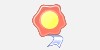 prof. RNDr. Ing. Petr Štěpánek, CSc.,dr.h.c.	brig. gen. prof. RNDr. Zuzana Kročová, Ph.D.rektor	rektorkaZa dalšího účastníka 2:V ………………. dne …………….Digitálně podepsal doc. Ing. Pavel Hrubeš, Ph.D. Datum: 2022.01.10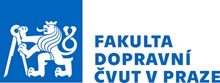 08:44:22 +01'00'………………………………………..doc. RNDr. Vojtěch Petráček, CSc. rektorStránka 12 z 12